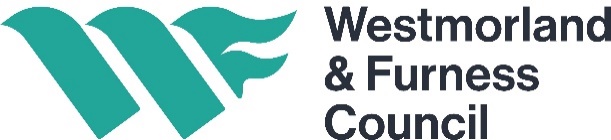 This application form should be completed if you are applying for a mandatory house in multiple occupation licence under Part 2 of the Housing Act 2004.All communication and completed forms should be sent to the relevant legacy area:Type of application (please tick appropriate box)Guidance notesIt is essential that the information which you or your manager / agent provide on the forms can be easily read.  Use only black or blue ink to complete this form.  Please write only in the boxes provided.  If additional information is supplied on a separate sheet(s) please make sure that they are securely attached to the application form. You must answer all applicable questions on the form and be aware that your answers will be used by the Council to determine whether or not to grant a licence with or without additional conditions, or to refuse to grant a licence.  If a question is not relevant, please write “not applicable” in the box.  If you fail to complete the form correctly or fail to attach the required certification and documents this will delay the processing of your application and could incur additional fees.  Note: The Council is legally required to hold and make available a public register which contains details about the property and persons managing it.What is mandatory HMO (Houses in Multiple Occupation) licensing? From 6th April 2006, The Housing Act 2004 introduced mandatory licensing of high risk HMOs. With effect from 1st October 2018, The Licensing of Houses in Multiple Occupation (Prescribed Description) (England) Order 2018, replaces the Licensing of Houses in Multiple Occupation (Prescribed Descriptions) (England) Order 2006 (S.I. 2006/371) (“the 2006 Order”). The effect of this is that from 1st October 2018 mandatory licensing will apply to all properties occupied by five or more persons, forming two or more households, who share an amenity such as a kitchen, toilet, bathroom or lounge. Buildings consisting of entirely self-contained flats or purpose built flats are exempt from licensing. However, if facilities are not fully contained, whether they are shared or not, such properties may require a licence if they fulfil the mandatory licensing criteria. In addition, premises fulfilling mandatory licensing criteria, with commercial properties at ground floor level also require a licence.Who needs to be the licence holder?The licence holder will be legally responsible for the operation of the property to be licensed.The proposed licence holder should normally be the “person having control” of the property (the person legally entitled to receive the rental income from the property), usually the owner of the property. However, there may be a good reason why this should not be the case (e.g. if the owner is ill or lives abroad). The local authority has a duty to award the licence to the most appropriate person.Application form contentsPart 1 - General detailsPart 2 - Details of proposed licence holderPart 3 - Manager details (only complete this section if applicable)Part 4 - Notification of relevant personsPart 5 - Details of property to be licensedPart 6 - Declarations Part 7 - Application checklist1.1 Address of property to be licensed1.2  Name and address of the person(s) who owns the property.If more than one owner please provide details (use additional sheet if more owners)1.3Name and address of freeholder2.1Name and address of a proposed licence holder.  The address provided for an individual should be their permanent residence address and two original proofs of address must be provided, one of which must be photographic identification.  Examples would include: current photo driving licence, passport, recent bank or building society statement, recent tax correspondence or recent utility bill. 2.2  If the proposed licence holder is a company, partnership, charity or trust, please indicate which and complete the following.If not, please go to 2.62.3  Please provide contact details of all directors/ partners/ trustees – please use separate sheet if more than two. Pre-printed information about the organisation is acceptable, validated by the signature of the appropriate officer.2.4  Please provide details of the Company Secretary (if nominated)2.52.6Has the proposed licence holder applied to be a licence holder in respect of any other properties situated in Westmorland & Furness or any other local authority area? Please provide details below, and use extra sheets of paper if necessary.2.72.82.92.10Fit and Proper Person Declaration – Proposed Licence Holder2.11STATUTORY DECLARATION FOR RELEASE OF INFORMATIONTo be completed by the proposed licence holder:Only complete this section if a manager/agent is appointed3.1Has an agent or individual been employed or appointed to manage the property?  (If no go to part 4)3.2Name and address of person managing the property3.3If the manager is a company, partnership, charity or trust, please indicate which and complete the following.3.4Please provide contact details of all directors/ partners/ trustees – please use separate sheet if more than two. Pre-printed information about the organisation is acceptable, validated by the signature of the appropriate officer.3.53.63.7Fit and Proper Person – Proposed Manager/Agent3.8Statutory Declaration for Release of InformationTo be completed by the proposed manager/agent:4.1Please provide details of all persons notified of licence application.  (e.g. tenants, mortgage company including account number, etc.).  Please use additional sheet if required.  The Council will send copies of the draft and final licence to all interested parties.4.2 5.1Description of property5.2When was the property originally built and approximate date of conversion?5.3How many storeys/floors are there in the property? (Include occupied basement and attics)5.4Is any part of the building used for commercial activity?  If yes, state location.5.5Details of Occupation5.6Is any accommodation used by the owner(s) family or family of person(s) managing the premises? If yes, indicate no of persons and whether accommodation separate from rest of property.5.7Number of rooms5.85.95.105.115.12Space standards (As detailed in Westmorland & Furness HMO guidance document)5.13Number of facilitiesPlease complete the following table indicating the number of facilities and whether they are shared or for sole use. Children of any age, including babies, must be included in the number of people.5.14Provision of personal washing facilities and sanitary accommodationPlease complete the following table indicating the number of facilities and whether they are shared or for sole use.  Children of any age, including babies, must be included in the number of people.5.15Fire Precautions5.165.175.185.195.205.215.225.23
5.245.25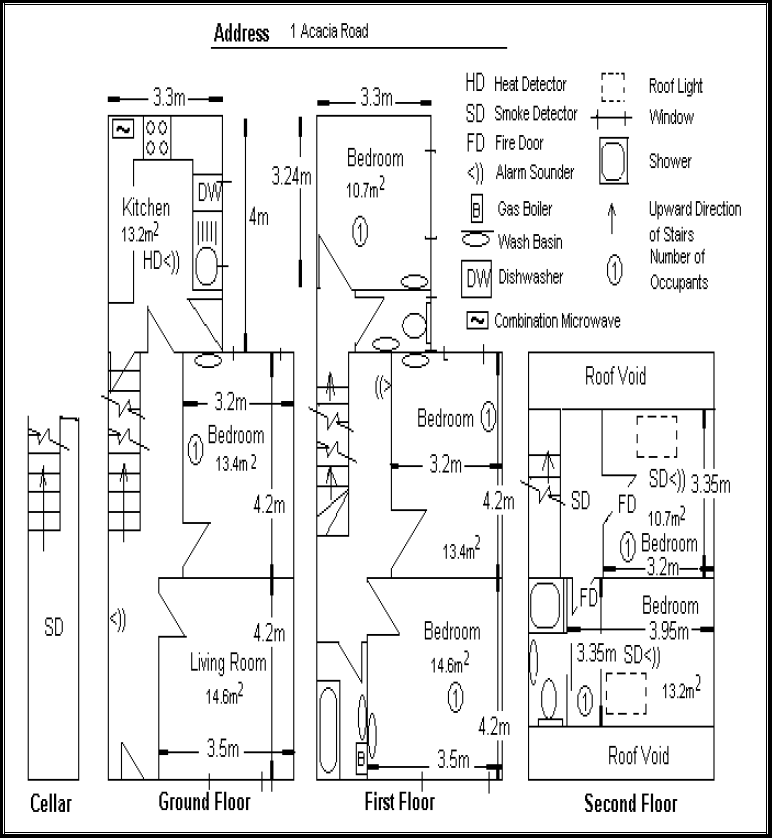 NOTE: Any area of the room in which the ceiling height is less than 1.5m cannot be counted towards the minimum room size.5.26Dimensions of rooms (including bedrooms, kitchens, dining/lounges)6.16.26.36.4Each person listed must sign this form in confirmation of statements 6.1, 6.2 and 6.3.  Please print names.(In the case of partnerships or trustees, all partners or trustees must sign. In the case of a limited company, the form must be signed by a Director or Company Secretary or other authorised officer, in which case we will require proof of authority.)When returning your application you should ensure that the application form is fully completed and is accompanied by the following items.Payment: Office use only – processing officer to verify and sign for ID provided with applicationFor office use only:For office use only:Civica RefDate receivedFor Barrow:Private Sector Housing, Town Hall, Duke Street, Barrow-in-Furness, Cumbria, LA14 2LDTel: 01229 876543Email: privatehousing@westmorlandandfurness.gov.ukFor Eden:Private Sector Housing, Mansion House, 1 Burrowgate, Penrith, Cumbria, CA11 7YFTel: 01768 810 086Email: housing.services@westmorlandandfurness.gov.ukFor South Lakeland:Housing StandardsSouth Lakeland HouseLowther Street, Kendal, Cumbria, LA9 4UFTel: 015395 33173Email: housingstandards@southlakeland.gov.ukFirst time licenceRenewal of licenceVariation of an existing licenceProperty addressProperty addressProperty addressPostcodeTitleOwner’sfull name Owner’s addressOwner’s addressOwner’s addressOwner’s addressOwner’s addressOwner’s addressOwner’s addressOwner’s addressOwner’s addressPostcodePostcodePostcodeOwner’s telephone numberTitleOwner’sfull name Owner’s addressOwner’s addressOwner’s addressOwner’s addressOwner’s addressOwner’s addressOwner’s addressOwner’s addressOwner’s addressPostcodePostcodePostcodeOwner’s telephone numberNameAddressAddressPostcodeTitleFull name AddressAddressAddressAddressAddressAddressAddressAddressAddressPostcodePostcodePostcodeDate of birthDate of birthDate of birthHome telephone No.Home telephone No.Home telephone No.Work telephone No.Work telephone No.Work telephone No.Mobile telephone No.Mobile telephone No.Mobile telephone No.Email addressEmail addressEmail addressCompanyPartnershipPartnershipCharityTrustCompany / partnership / charity / trust address Company / partnership / charity / trust address Company / partnership / charity / trust address Company / partnership / charity / trust address Company / partnership / charity / trust address Company / partnership / charity / trust address Company / partnership / charity / trust address Company / partnership / charity / trust address Company / partnership / charity / trust address Post CodePost CodePost CodeRegistered Office address (if different than above)Registered Office address (if different than above)Registered Office address (if different than above)Registered Office address (if different than above)Registered Office address (if different than above)Registered Office address (if different than above)Registered Office address (if different than above)Registered Office address (if different than above)Registered Office address (if different than above)Telephone numberTelephone numberTelephone numberMobile numberMobile numberMobile numberEmail addressEmail addressEmail addressCompanies House                                                                      registration numberCompanies House                                                                      registration numberCompanies House                                                                      registration numberTitleTitle Company positionCompany positionLast nameLast nameFirst nameFirst nameAddressAddressPostcodePostcodeTelephone No.Telephone No.E-mail addressE-mail addressDate of birthDate of birthTitleNameCompany Secretary AddressPostcodeTelephoneE-mail addressOnly complete this box if the licence holder is NOT a limited companyPlease provide an address where all official correspondence should be sent. All partners / trustees should sign their agreement to this address. This will be the address used on the public registerOnly complete this box if the licence holder is NOT a limited companyPlease provide an address where all official correspondence should be sent. All partners / trustees should sign their agreement to this address. This will be the address used on the public registerOnly complete this box if the licence holder is NOT a limited companyPlease provide an address where all official correspondence should be sent. All partners / trustees should sign their agreement to this address. This will be the address used on the public registerOnly complete this box if the licence holder is NOT a limited companyPlease provide an address where all official correspondence should be sent. All partners / trustees should sign their agreement to this address. This will be the address used on the public registerOnly complete this box if the licence holder is NOT a limited companyPlease provide an address where all official correspondence should be sent. All partners / trustees should sign their agreement to this address. This will be the address used on the public registerNameNameAddressAddressPostcodePostcodeTelephoneTelephoneE-mail addressE-mail addressI, hereby give agreement to the above address being used for all officialcorrespondence and on the public register.I, hereby give agreement to the above address being used for all officialcorrespondence and on the public register.I, hereby give agreement to the above address being used for all officialcorrespondence and on the public register.I, hereby give agreement to the above address being used for all officialcorrespondence and on the public register.I, hereby give agreement to the above address being used for all officialcorrespondence and on the public register.Name (Please print)DateSignatureName (Please print)DateSignatureName (Please print)DateSignatureYesNoType of licence (eg Mandatory, selective etc)Address of propertyIssuing CouncilIs the proposed licence holder a member of an accreditation scheme, landlords association or other relevant professional body?Is the proposed licence holder a member of an accreditation scheme, landlords association or other relevant professional body?Is the proposed licence holder a member of an accreditation scheme, landlords association or other relevant professional body?Is the proposed licence holder a member of an accreditation scheme, landlords association or other relevant professional body?YesNoDetails (eg scheme name)Membership No.Addresses of other properties owned or managed by the proposed licence holder within Westmorland & Furness.  Please state zero if not applicable.Have you an anti-social behaviour/nuisance clause in your tenancy agreement?  If so please enclose copy with your application.Have you an anti-social behaviour/nuisance clause in your tenancy agreement?  If so please enclose copy with your application.Have you an anti-social behaviour/nuisance clause in your tenancy agreement?  If so please enclose copy with your application.Have you an anti-social behaviour/nuisance clause in your tenancy agreement?  If so please enclose copy with your application.Yes            NoThe Local Authority must have regard amongst other things to the following matters in relation to any person who will be the licence holder: (a) details of any unspent convictions that may be relevant to the proposed licence holder’s fitness to hold a licence, or the proposed manager’s fitness to manage the HMO or house, and, in particular any such conviction in respect of any offence involving fraud or other dishonesty, or violence or drugs or any offence listed in Schedule 3 to the sexual Offenders Act 2003 (offences attracting notification requirements); (b) details of any finding by a court or tribunal against the proposed licence holder or manager that he has practised unlawful discrimination on grounds of sex, colour, race, ethnic or national origin or disability in, or in connection with, the carrying on of any business; (c) details of any contravention on the part of the proposed licence holder or manager of any provision of any enactment relating to housing, public health, environmental health or landlord and tenant law which led to civil or criminal proceedings resulting in a judgement being made against them. (d) Information about any HMO or house that the proposed licence holder or manager owns or manages or has owned or managed which has been the subject of:(i) a control order under section 379 of the Housing act 1985 in the five years preceding the date of the application; or (ii) any appropriate enforcement action described in section 5(2) of the Housing Act 2004. (e) information about any HMO or house the proposed licence holder or manager owns or manages or has owned or managed for which a local housing authority has refused to grant a licence under Part 2 or 3 of the Housing Act 2004, or has revoked a licence in consequence of the licence holder breaching the conditions of their licence; and (f) information about any HMO or house the proposed licence holder or manager owns or manages or has owned or managed that has been the subject of an interim or final management order under the Housing Act 2004.The Local Authority must have regard amongst other things to the following matters in relation to any person who will be the licence holder: (a) details of any unspent convictions that may be relevant to the proposed licence holder’s fitness to hold a licence, or the proposed manager’s fitness to manage the HMO or house, and, in particular any such conviction in respect of any offence involving fraud or other dishonesty, or violence or drugs or any offence listed in Schedule 3 to the sexual Offenders Act 2003 (offences attracting notification requirements); (b) details of any finding by a court or tribunal against the proposed licence holder or manager that he has practised unlawful discrimination on grounds of sex, colour, race, ethnic or national origin or disability in, or in connection with, the carrying on of any business; (c) details of any contravention on the part of the proposed licence holder or manager of any provision of any enactment relating to housing, public health, environmental health or landlord and tenant law which led to civil or criminal proceedings resulting in a judgement being made against them. (d) Information about any HMO or house that the proposed licence holder or manager owns or manages or has owned or managed which has been the subject of:(i) a control order under section 379 of the Housing act 1985 in the five years preceding the date of the application; or (ii) any appropriate enforcement action described in section 5(2) of the Housing Act 2004. (e) information about any HMO or house the proposed licence holder or manager owns or manages or has owned or managed for which a local housing authority has refused to grant a licence under Part 2 or 3 of the Housing Act 2004, or has revoked a licence in consequence of the licence holder breaching the conditions of their licence; and (f) information about any HMO or house the proposed licence holder or manager owns or manages or has owned or managed that has been the subject of an interim or final management order under the Housing Act 2004.The Local Authority must have regard amongst other things to the following matters in relation to any person who will be the licence holder: (a) details of any unspent convictions that may be relevant to the proposed licence holder’s fitness to hold a licence, or the proposed manager’s fitness to manage the HMO or house, and, in particular any such conviction in respect of any offence involving fraud or other dishonesty, or violence or drugs or any offence listed in Schedule 3 to the sexual Offenders Act 2003 (offences attracting notification requirements); (b) details of any finding by a court or tribunal against the proposed licence holder or manager that he has practised unlawful discrimination on grounds of sex, colour, race, ethnic or national origin or disability in, or in connection with, the carrying on of any business; (c) details of any contravention on the part of the proposed licence holder or manager of any provision of any enactment relating to housing, public health, environmental health or landlord and tenant law which led to civil or criminal proceedings resulting in a judgement being made against them. (d) Information about any HMO or house that the proposed licence holder or manager owns or manages or has owned or managed which has been the subject of:(i) a control order under section 379 of the Housing act 1985 in the five years preceding the date of the application; or (ii) any appropriate enforcement action described in section 5(2) of the Housing Act 2004. (e) information about any HMO or house the proposed licence holder or manager owns or manages or has owned or managed for which a local housing authority has refused to grant a licence under Part 2 or 3 of the Housing Act 2004, or has revoked a licence in consequence of the licence holder breaching the conditions of their licence; and (f) information about any HMO or house the proposed licence holder or manager owns or manages or has owned or managed that has been the subject of an interim or final management order under the Housing Act 2004.Do any of the above apply?YesNoIf Yes, please provide full details below including dates (continue on separate page if required)If Yes, please provide full details below including dates (continue on separate page if required)If Yes, please provide full details below including dates (continue on separate page if required)All information provided will be treated in confidence and in accordance with the Data Protection Act & General Data Protection Regulations. It will only be used to progress your application.As part of our duty under the Housing Act 2004 we may have to share and/or check your information with other agencies including The Criminal Records Bureau, Police, Fire & Rescue Service, Office of Fair Trading, other local authorities and other relevant departments within this Council, for example Council Tax, Revenues and Benefits and Debtors.Please sign and date the declaration below in order for us to progress your application.All information provided will be treated in confidence and in accordance with the Data Protection Act & General Data Protection Regulations. It will only be used to progress your application.As part of our duty under the Housing Act 2004 we may have to share and/or check your information with other agencies including The Criminal Records Bureau, Police, Fire & Rescue Service, Office of Fair Trading, other local authorities and other relevant departments within this Council, for example Council Tax, Revenues and Benefits and Debtors.Please sign and date the declaration below in order for us to progress your application.All information provided will be treated in confidence and in accordance with the Data Protection Act & General Data Protection Regulations. It will only be used to progress your application.As part of our duty under the Housing Act 2004 we may have to share and/or check your information with other agencies including The Criminal Records Bureau, Police, Fire & Rescue Service, Office of Fair Trading, other local authorities and other relevant departments within this Council, for example Council Tax, Revenues and Benefits and Debtors.Please sign and date the declaration below in order for us to progress your application.All information provided will be treated in confidence and in accordance with the Data Protection Act & General Data Protection Regulations. It will only be used to progress your application.As part of our duty under the Housing Act 2004 we may have to share and/or check your information with other agencies including The Criminal Records Bureau, Police, Fire & Rescue Service, Office of Fair Trading, other local authorities and other relevant departments within this Council, for example Council Tax, Revenues and Benefits and Debtors.Please sign and date the declaration below in order for us to progress your application.Name (Please print)DateSignatureYesNoTitleFull name AddressAddressAddressAddressAddressAddressAddressAddressAddressPostcodePostcodePostcodeDate of birthDate of birthDate of birthHome telephone No.Home telephone No.Home telephone No.Work telephone No.Work telephone No.Work telephone No.Mobile telephone No.Mobile telephone No.Mobile telephone No.Fax NoFax NoFax NoEmail addressEmail addressEmail addressCompanyPartnershipCharityTrustCompany / partnership/ charity / trust name and addressCompany / partnership/ charity / trust name and addressCompany / partnership/ charity / trust name and addressCompany / partnership/ charity / trust name and addressCompany / partnership/ charity / trust name and addressCompany / partnership/ charity / trust name and addressCompany / partnership/ charity / trust name and addressCompany / partnership/ charity / trust name and addressCompany / partnership/ charity / trust name and addressCompany / partnership/ charity / trust name and addressCompany / partnership/ charity / trust name and addressCompany / partnership/ charity / trust name and addressPost CodePost CodePost CodePost CodeRegistered Office address (if different than above)Registered Office address (if different than above)Registered Office address (if different than above)Registered Office address (if different than above)Registered Office address (if different than above)Registered Office address (if different than above)Registered Office address (if different than above)Registered Office address (if different than above)Registered Office address (if different than above)Registered Office address (if different than above)Registered Office address (if different than above)Registered Office address (if different than above)Telephone numberTelephone numberTelephone numberTelephone numberFax numberFax numberFax numberFax numberEmail addressEmail addressEmail addressEmail addressTitleTitle Company positionCompany positionLast nameLast nameFirst nameFirst nameAddressAddressPostcodePostcodeTelephone No.Telephone No.E-mail addressE-mail addressDate of birthDate of birthOnly complete this box if the manager/agent is NOT a limited companyPlease provide an address where all official correspondence should be sent. All partners / trustees should sign their agreement to this address. This will be the address used on the public registerOnly complete this box if the manager/agent is NOT a limited companyPlease provide an address where all official correspondence should be sent. All partners / trustees should sign their agreement to this address. This will be the address used on the public registerOnly complete this box if the manager/agent is NOT a limited companyPlease provide an address where all official correspondence should be sent. All partners / trustees should sign their agreement to this address. This will be the address used on the public registerOnly complete this box if the manager/agent is NOT a limited companyPlease provide an address where all official correspondence should be sent. All partners / trustees should sign their agreement to this address. This will be the address used on the public registerOnly complete this box if the manager/agent is NOT a limited companyPlease provide an address where all official correspondence should be sent. All partners / trustees should sign their agreement to this address. This will be the address used on the public registerNameNameAddressAddressPostcodePostcodeTelephoneTelephoneE-mail addressE-mail addressI, hereby give agreement to the above address being used for all officialcorrespondence and on the public register.I, hereby give agreement to the above address being used for all officialcorrespondence and on the public register.I, hereby give agreement to the above address being used for all officialcorrespondence and on the public register.I, hereby give agreement to the above address being used for all officialcorrespondence and on the public register.I, hereby give agreement to the above address being used for all officialcorrespondence and on the public register.Name (Please print)DateSignatureName (Please print)DateSignatureName (Please print)DateSignatureIs the proposed manager a member of an accreditation scheme, landlords association or other relevant professional body?Is the proposed manager a member of an accreditation scheme, landlords association or other relevant professional body?Is the proposed manager a member of an accreditation scheme, landlords association or other relevant professional body?Is the proposed manager a member of an accreditation scheme, landlords association or other relevant professional body?YesNoDetails (eg scheme name)Membership No.The Local Authority must have regard amongst other things to the following matters in relation to any person who will be the manager/agent: (a) details of any unspent convictions that may be relevant to the proposed licence holder’s fitness to hold a licence, or the proposed manager’s fitness to manage the HMO or house, and, in particular any such conviction in respect of any offence involving fraud or other dishonesty, or violence or drugs or any offence listed in Schedule 3 to the sexual Offenders Act 2003 (offences attracting notification requirements); (b) details of any finding by a court or tribunal against the proposed licence holder or manager that he has practised unlawful discrimination on grounds of sex, colour, race, ethnic or national origin or disability in, or in connection with, the carrying on of any business; (c) details of any contravention on the part of the proposed licence holder or manager of any provision of any enactment relating to housing, public health, environmental health or landlord and tenant law which led to civil or criminal proceedings resulting in a judgement being made against them. (d) Information about any HMO or house that the proposed licence holder or manager owns or manages or has owned or managed which has been the subject of:(i) a control order under section 379 of the Housing act 1985 in the five years preceding the date of the application; or (ii) any appropriate enforcement action described in section 5(2) of the Housing Act 2004. (e) information about any HMO or house the proposed licence holder or manager owns or manages or has owned or managed for which a local housing authority has refused to grant a licence under Part 2 or 3 of the Housing Act 2004, or has revoked a licence in consequence of the licence holder breaching the conditions of their licence; and (f) information about any HMO or house the proposed licence holder or manager owns or manages or has owned or managed that has been the subject of an interim or final management order under the Housing Act 2004.The Local Authority must have regard amongst other things to the following matters in relation to any person who will be the manager/agent: (a) details of any unspent convictions that may be relevant to the proposed licence holder’s fitness to hold a licence, or the proposed manager’s fitness to manage the HMO or house, and, in particular any such conviction in respect of any offence involving fraud or other dishonesty, or violence or drugs or any offence listed in Schedule 3 to the sexual Offenders Act 2003 (offences attracting notification requirements); (b) details of any finding by a court or tribunal against the proposed licence holder or manager that he has practised unlawful discrimination on grounds of sex, colour, race, ethnic or national origin or disability in, or in connection with, the carrying on of any business; (c) details of any contravention on the part of the proposed licence holder or manager of any provision of any enactment relating to housing, public health, environmental health or landlord and tenant law which led to civil or criminal proceedings resulting in a judgement being made against them. (d) Information about any HMO or house that the proposed licence holder or manager owns or manages or has owned or managed which has been the subject of:(i) a control order under section 379 of the Housing act 1985 in the five years preceding the date of the application; or (ii) any appropriate enforcement action described in section 5(2) of the Housing Act 2004. (e) information about any HMO or house the proposed licence holder or manager owns or manages or has owned or managed for which a local housing authority has refused to grant a licence under Part 2 or 3 of the Housing Act 2004, or has revoked a licence in consequence of the licence holder breaching the conditions of their licence; and (f) information about any HMO or house the proposed licence holder or manager owns or manages or has owned or managed that has been the subject of an interim or final management order under the Housing Act 2004.The Local Authority must have regard amongst other things to the following matters in relation to any person who will be the manager/agent: (a) details of any unspent convictions that may be relevant to the proposed licence holder’s fitness to hold a licence, or the proposed manager’s fitness to manage the HMO or house, and, in particular any such conviction in respect of any offence involving fraud or other dishonesty, or violence or drugs or any offence listed in Schedule 3 to the sexual Offenders Act 2003 (offences attracting notification requirements); (b) details of any finding by a court or tribunal against the proposed licence holder or manager that he has practised unlawful discrimination on grounds of sex, colour, race, ethnic or national origin or disability in, or in connection with, the carrying on of any business; (c) details of any contravention on the part of the proposed licence holder or manager of any provision of any enactment relating to housing, public health, environmental health or landlord and tenant law which led to civil or criminal proceedings resulting in a judgement being made against them. (d) Information about any HMO or house that the proposed licence holder or manager owns or manages or has owned or managed which has been the subject of:(i) a control order under section 379 of the Housing act 1985 in the five years preceding the date of the application; or (ii) any appropriate enforcement action described in section 5(2) of the Housing Act 2004. (e) information about any HMO or house the proposed licence holder or manager owns or manages or has owned or managed for which a local housing authority has refused to grant a licence under Part 2 or 3 of the Housing Act 2004, or has revoked a licence in consequence of the licence holder breaching the conditions of their licence; and (f) information about any HMO or house the proposed licence holder or manager owns or manages or has owned or managed that has been the subject of an interim or final management order under the Housing Act 2004.Do any of the above apply?YesNoIf Yes, please provide full details below including dates (continue on separate page if required)If Yes, please provide full details below including dates (continue on separate page if required)If Yes, please provide full details below including dates (continue on separate page if required)All information provided will be treated in confidence and in accordance with the Data Protection Act & General Data Protection Regulations. It will only be used to progress your application.As part of our duty under the Housing Act 2004 we may have to share and/or check your information with other agencies including The Criminal Records Bureau, Police, Fire & Rescue Service, Office of Fair Trading, other local authorities and other relevant departments within this Council, for example Council Tax, Revenues and Benefits and Debtors.Please sign and date the declaration below in order for us to progress your application.All information provided will be treated in confidence and in accordance with the Data Protection Act & General Data Protection Regulations. It will only be used to progress your application.As part of our duty under the Housing Act 2004 we may have to share and/or check your information with other agencies including The Criminal Records Bureau, Police, Fire & Rescue Service, Office of Fair Trading, other local authorities and other relevant departments within this Council, for example Council Tax, Revenues and Benefits and Debtors.Please sign and date the declaration below in order for us to progress your application.All information provided will be treated in confidence and in accordance with the Data Protection Act & General Data Protection Regulations. It will only be used to progress your application.As part of our duty under the Housing Act 2004 we may have to share and/or check your information with other agencies including The Criminal Records Bureau, Police, Fire & Rescue Service, Office of Fair Trading, other local authorities and other relevant departments within this Council, for example Council Tax, Revenues and Benefits and Debtors.Please sign and date the declaration below in order for us to progress your application.All information provided will be treated in confidence and in accordance with the Data Protection Act & General Data Protection Regulations. It will only be used to progress your application.As part of our duty under the Housing Act 2004 we may have to share and/or check your information with other agencies including The Criminal Records Bureau, Police, Fire & Rescue Service, Office of Fair Trading, other local authorities and other relevant departments within this Council, for example Council Tax, Revenues and Benefits and Debtors.Please sign and date the declaration below in order for us to progress your application.Name (Please print)DateSignatureYou must let certain persons know that you are making this application. The persons who need to know about it are:-Any mortgageeAny owner of the property to which the application relates (if that is not yourself) i.e. the freeholder and any head lessors who are known to youAny other person who is a tenant or long leaseholder of the property or any part of it (including a flat) who is known to you, other than a statutory tenant or other tenant whose lease or tenancy is for less than 3 years (including a periodic tenancy)The proposed licence holder (if that is not you)The proposed managing agent (if any) (if that is not you)Any person who has agreed that he/she will be bound by any condition(s) in a licence if it is granted.You must tell each of these persons:-Your name, address, telephone number, fax number and e-mail address (if any)The name, address, telephone number, fax number and e-mail address (if any) of the proposed licence holder (if it will not be you)The address of the property to be licensedThe type of licence applied for e.g. mandatory, selective etc.The name and address of the local authority to which the application will be made.The date the licence application will be submittedFull names of all tenants (include on separate sheet if required)Full names of all tenants (include on separate sheet if required)Full names of all tenants (include on separate sheet if required)Full names of all tenants (include on separate sheet if required)Full names of all tenants (include on separate sheet if required)Full names of all tenants (include on separate sheet if required)Full names of all tenants (include on separate sheet if required)Full names of all tenants (include on separate sheet if required)Full names of all tenants (include on separate sheet if required)Interest in the property or the applicationTenantsDate notification givenFull nameAddressPost codeInterest in the property or the applicationDate notification givenFull nameAddressPost codeInterest in the property or the applicationDate notification givenFull nameAddressPost codeInterest in the property or the applicationDate notification givenDetachedSemi -detachedTerracedEnd -terraceMixed residential/ commercialOther (please specify)Pre 19191919-19451919-19451945-19641965-1980Post 1980If converted, approximate date of conversion If converted, approximate date of conversion If converted, approximate date of conversion If converted, approximate date of conversion If converted, approximate date of conversion If converted, approximate date of conversion Date:Date:OneTwoThreeFourFiveOtherYesNoLocation (e.g. ground floor)Number of occupants at date of applicationProposed maximum number of occupantsProposed maximum number of households YesNoNoNoNumber of family persons accommodatedNumber of family persons accommodatedNumber of family persons accommodatedNumber of family persons accommodatedSeparate from rest of property?Separate from rest of property?YesYesNoNoNumber of individual letting unitsNumber of kitchensNumber of kitchen/dinersNumber of living or dining roomsDo you provide any meals?YesNoNoIf yes, state whichBreakfastBreakfastEvening mealEvening mealBreakfast & evening mealBreakfast & evening mealAre all the bath/shower rooms provided with heating?Are all the bath/shower rooms provided with heating?YesNoIf yes, how is this provided?Are all habitable rooms provided with permanently fixed heating facilities?Are all habitable rooms provided with permanently fixed heating facilities?YesNoIf yes, how is this provided?What type of heating is installed in the property?What type of heating is installed in the property?Gas central heatingElectric central heatingFixed gas firesFixed electric firesSolid fuel firesOther  (Please State):Other  (Please State):Are all single bedrooms at least 6.51m2 or 10.22m2 if no communal space?Are all single bedrooms at least 6.51m2 or 10.22m2 if no communal space?YesNoDoes the kitchen meet the minimum room size for the number of people?Does the kitchen meet the minimum room size for the number of people?YesNoDo all other rooms meet the minimum room sizes for the number of people?Do all other rooms meet the minimum room sizes for the number of people?YesNoIf no, how is it deficient?Number of facilitiesNumber of people sharing facilitiesNumber of KitchensCooker with 4 hobs and grill Sink with drainerFridge without freezerFridge freezer Microwave ovenDescription  of room e.g. shower room, toilet room etc.Number of facilitiesNumber of facilitiesNumber of facilitiesNumber of facilitiesNumber of facilitiesNumber of people sharing facilityDescription  of room e.g. shower room, toilet room etc.Bath with showerBathShowerToiletWash hand basinNumber of people sharing facilityIs the property fitted with a fire detection system in accordance with BS 5839?YesNoWhat type of fire detection system is fitted?  (Tick all that apply)YesGrade A system covering whole property (including control panel and call points)Grade A system covering common parts only (including control panel and call points)Grade D system covering whole property Grade D system covering common parts Domestic battery smoke alarms (not interlinked)Is there emergency lighting in the common parts?YesNoDo all bedrooms lead directly onto the hallway/escape route?YesNoIs the escape route protected by fire doors as described in the guidance document?YesNoIs the escape route kept clear of flammable material and other obstructions?YesNoAre all ceilings in good condition?YesNoDo all walls separating units of accommodation and hallways provide a minimum of 30 minutes fire resistance?YesNoDo you have a contractor to maintain and inspect your fire alarm and emergency lighting system?Do you have a contractor to maintain and inspect your fire alarm and emergency lighting system?YesNoIf yes, please state who:Is there a logbook of inspection/testing?YesNoAre fire blankets provided to all kitchen areas?YesNoAre multi risk type fire extinguishers sited on the hallways on every floor level? YesNoIs a multi-risk fire extinguisher provided in every communal kitchen?YesNoYou must provide a floor plan otherwise your application will be returned to you as being incomplete. The floor plan may be a drawing or sketch but should indicate all rooms communal areas, stairways etc and how they relate to each other. The floor plan must clearly indicate the use of each room and its approximate dimensions. See the notes below on taking measurements. The plan should indicate location of fire doors, details of the fire alarm system and any other fire precautions. See example below. Floor level (e.g. ground floor)Room numberDescription of room (e.g. bedroom)Dimension (e.g. 2.5m x 3.3m)Total floor area (e.g. 12.5 m2)Please note that it is a criminal offence to knowingly supply information that is false or misleading for the purpose of obtaining a licence.  Evidence of any statement made in this application may be required at a later date. If we subsequently discover something, that is relevant and which you should have disclosed, or which has been incorrectly stated or described, then your licence may be revoked or other action taken.  NOTE:  It is an offence to operate a licensable property without a licence. There is an unlimited fine for this offence on conviction in the Magistrates’ court or you may be issued with a civil penalty of up to £30,000.  Furthermore an unlicensed property may become subject to an Interim Management Order. This has the effect of the Local Authority taking control of the property. Such an order can last for a maximum of 12 months and may be replaced by a Final Management Order which can last for up to 5 years.Section 21 of the Housing Act 1988 is not available for the eviction of tenants in an unlicensed property.In addition to the above sanctions the Residential Property Tribunal may also make a rent repayment order requiring you to repay any rents due during the period for which the property was unlicensed.Financial StatusA licence holder must have appropriate finance available to ensure the proper management and maintenance of the property.Where a manager is employed financial arrangements must be made which would enable them to carry out works deemed necessary for the proper management of the property.Please confirm, by signing below, that adequate arrangements have been made to ensure that finance is available to achieve compliance with the conditions required by the licence and approved standards.I/we declare that the information contained in this application is correct to the best of my/our knowledge. I/we understand that I/we commit an offence if I/we supply any information to a local housing authority in connection with any functions under Parts 1 to 4 of the Housing Act 2004 that is false or misleading or I/we are reckless as to whether it is false or misleading.I/we declare that I/we have read the statement above and completed all parts of this application to the best of my/our knowledge and ability, and it is valid as of the date overleaf.Licence holder name DateSignatureProperty owner DateSignatureManager name (if any)DateSignatureName (Any other party)DateSignatureRequired ItemsEnclosed(tick box)Verified(office use)Original seen (dates seen)1Original Annual Gas Safety Certificate (CP12) Note: only required where a gas supply is present2Original Electrical Installation Condition Report (latest copy)3Portable appliance testing (PAT) certificate only for appliances provided by the landlord4Copy of anti-social behaviour clause from tenancy agreementN/A5One form of photographic ID and proof of address (provide in person)N/AN/A6Copy of automatic fire alarm design, installation and commissioning certificate as required by BS58397Copy of annual automatic fire alarm, fire extinguisher and emergency lighting maintenance certificates.8Scale floor plan of property with measurements, showing the location and size of each room in the property.  Please provide a separate plan of each floor level of the property. N/A9Planning Consent / Building Regulation Approval Certificate if applicable10Confirmation that landlord’s furniture and furnishings meet required fire safety standards YN11Copy of log book evidencing regular testing of fire detection system12Copy of Fire Risk Assessment13Copy of current Energy Performance Certificate  The appropriate fee must be paid before the licence is issued. Payment by cash is not accepted and should not be sent with your application. The appropriate fee must be paid before the licence is issued. Payment by cash is not accepted and should not be sent with your application. For properties accommodating up to five people:     £525For each additional letting room:£33Type of ID provided (do not retain photocopies)Signed